Проект   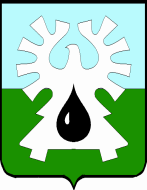 МУНИЦИПАЛЬНОЕ ОБРАЗОВАНИЕ ГОРОД УРАЙХАНТЫ-МАНСИЙСКИЙ АВТОНОМНЫЙ ОКРУГ - ЮГРАДУМА ГОРОДА УРАЙРЕШЕНИЕот                                                                                                         № О внесении изменений в бюджет городского округа город Урай на 2020 год и на плановый период 2021 и 2022 годов                                                     Рассмотрев представленный главой города Урай проект решения Думы города Урай «О внесении изменений в бюджет городского округа город Урай на 2020 год и на плановый период 2021 и 2022 годов», Дума города Урай решила:1. Внести в решение Думы города Урай от 12.12.2019 №93 «О бюджете городского округа город Урай на 2020 год и на плановый период 2021 и 2022 годов» (в редакции решений Думы города Урай от 13.02.2020 №2, 16.04.2020 №22, от 29.04.2020 №29, от 29.06.2020 №48, от 22.10.2020 №83, от 26.11.2020 №93) следующие изменения:В статье 1:а) в части 1 в пункте 1 цифры «3 407 416,6» заменить цифрами                      «3 724 065,8», после цифр «1,1.1,1.2,1.3,1.4,1.5» дополнить цифрами «,1.6»;б) в части 1 в пункте 2 цифры «3 581 777,0» заменить цифрами      «3 866 087,8»;в) в части 1 в пункте 3 цифры «174 360,4» заменить цифрами «142 022,0»;г) в части 1 в пункте 4 цифры «4 641,2» заменить на цифры «0,0»;д) в части 2 в пункте 4 цифры «31 641,2», «59 841,2» заменить цифрами «27 000,0», «55 200,0» соответственно.В части 1 статьи 3  после цифр «4, 4.1,4.2» дополнить цифрами «,4.3».3) В статье 4:а) в части 1 в пункте 1 после цифр «6, 6.1, 6.2, 6.3, 6.4, 6.5, 6.6» дополнить цифрами «,6.7»;б) в части 2 в пункте 1 после цифр «8, 8.1, 8.2, 8.3, 8.4, 8.5, 8.6» дополнить цифрами «,8.7»;в) в части 3 в пункте 1 после цифр «10, 10.1, 10.2, 10.3, 10.4, 10.5, 10.6» дополнить цифрами «,10.7»;г) в части 4 в пункте 1 после цифр «12, 12.1, 12.2, 12.3, 12.4, 12.5, 12.6» дополнить цифрами «,12.7»;д) в части 6 в пункте 1 цифры «108 405,4» заменить цифрами «86 411,5»;е) в части 7 в пункте 1 цифры «2 329 982,2» заменить цифрами «2 696 194,2»;ж) в части 8 в пункте 1 цифры «51 644,2» заменить цифрами «43 455,1»;з) в части 12 после цифр «16, 16.1, 16.2» дополнить цифрами «,16.3». В статье 6:а) в части 3 после цифр «17, 17.1, 17.2, 17.3» дополнить цифрами «,17.4»;б) часть 4 считать утратившей силу;в) в части 5 после цифр «19,19.1,19.2,19.3,19.4,19.5» дополнить цифрами «,19.6».Дополнить приложениями 1.6, 4.3, 6.7, 8.7, 10.7, 12.7, 16.3, 17.4, 19.6.2. Настоящее решение вступает в силу после опубликования в газете «Знамя».  Председатель Думы города Урай                   Председатель Думы города Урай                 Глава города УрайГлава города УрайГ.П. АлександроваТ.Р.Закирзянов«_____» декабрь  2020 г.«_____» декабрь  2020 г.